Map of Ancient EgyptName: _______________________Hour: ________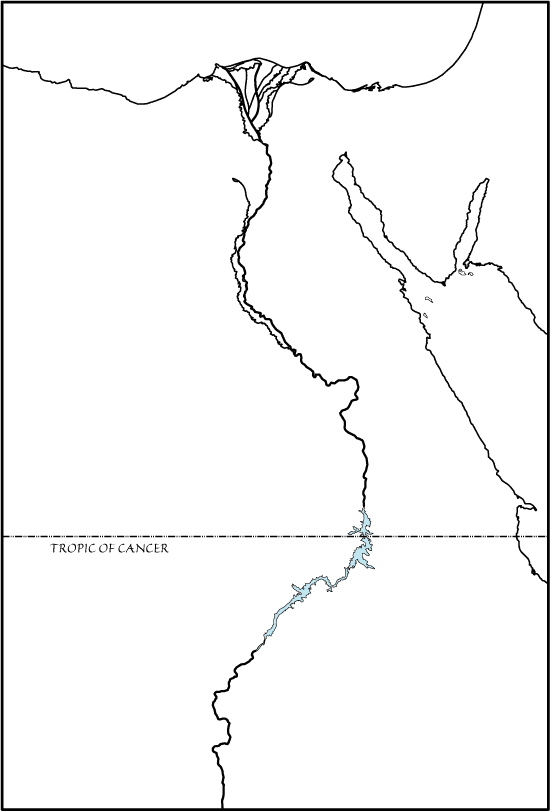 